JÄSENTIEDOTE SYKSY 2014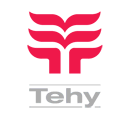 Ammattiosaston sääntömääräinen syyskokous/pikkujoulu pidetään perjantaina 14.11.2014 kello 17.30 Kiitoradalla; Yliopistonkatu 29, TurkuKokouksen ohjelma;sääntömääräinen syyskokousiltapala; uuniperunaa eri täytteillä ja vihersalaattia sekä jälkiruokana raparperibrulee ja kahvi/teehohtokeilailu tai – minigolf  Ilmoittautumiset ao.211 kotisivujen kautta www.ao211.tehy.fiKENESTÄ AO.211 VUODEN TEHYLÄINEN?Kuka sinun mielestäsi ansaitsisi huomionosoituksen?Käy ehdottamassa ammattiosaston kotisivujen kautta 6.11.2014 mennessä;	www.ao211.tehy.fiAo.211 vuoden tehyläinen julkistetaan syyskokouksessa.Vielä on lippuja jäljellä teatteriin to 9.10.2014 klo 19.00. Menemme katsomaan Logomoon Seiliä.Ilmoittaudu ao.211 kotisivujen kautta mahdollisimman nopeasti. Ammattiosaston jäsenille 25 € ja ei-tehyläiset 50 €; sisältäen väliaikatarjoilun.